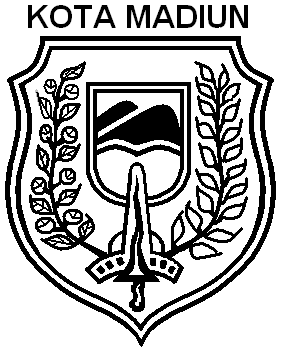 SURAT KEPUTUSAN LURAH WINONGO	NOMOR : 440/      / 401.402.5/2016.TENTANGPEMBENTUKAN JURU PEMANTAU JENTIK ( JUMANTIK )KELURAHAN WINONGO KECAMATAN MANGUHARJO KOTA MADIUNLURAH WINONGOMenimbang	a.	bahwa untuk mencegah terjadinya penularan penyakit demam berdarah (DBD) di Kelurahan Winongo perlu dilakukan upaya Pemberantasan Sarang Nyamuk dan Pemantauan Jentik secara berkala dan berkelanjutan.	b.	bahwa guna melaksanakan kegiatan Pemantauan Jentik secara kontinyu dan berkesinambungan perlu di bentuk juru pemantau jentik (jumantik) dari kalangan warga masyarakat RT setempat yang dituangkan dalam Surat Keputusan Kepala Kelurahan Winongo Kecamatan Manguharjo Kota Madiun.Mengingat	:  1.	Undang – Undang Nomor 32 Tahun 2004 tentang Pemerintahan Daerah;                                  2.	Undang – Undang Nomor 36 Tahun 2009 tentang Kesehatan;Undang – Undang Nomor 23 Tahun 1997 tentang Pengelolaan Lingkungan Hidup;Peraturan Menteri Kesehatan no 949/Menkes/SK/VIII/2004 tentang Sistem Kewaspadaan Dini Penyakit yang berpotensi menimbulkan Wabah dan Kejadian Luar BiasaM E M U T U S K A NMenetapkan	:KESATU	:	Membentuk Juru Pemantau Jentik ( Jumantik ) dari warga masyarakat RT setempat sebagaimana tercantum dalam Lampiran Keputusan ini.KEDUA	:	Juru Pemantau Jentik sebagaimana dimaksud pada Diktum KESATU keputusan ini berada di bawah binaan Puskesmas Manguharjo dan bertanggung jawab kepada Kepala Dinas Kesehatan Kota Madiun.KETIGA	:	Tugas pokok JUMANTIK yang disebut dalam Diktum KESATU keputusan ini adalah :Membuat rencana / jadwal kunjungan seluruh rumah yang ada di wilayah kerjanya;Memberikan penyuluhan ( perorangan atau kelompok )dan melaksanakan pemberantasan jentik di rumah-rumah/ bangunan;Berperan sebagai penggerak dan pengawas masyarakat dalam Pemberantasan Sarang Nyamuk ( PSN ) Demam Berdarah Dengue (DBD);Membuat catatan / rekapitulasi hasil pemeriksaan jentik;Melaporkan hasil pemeriksaan jentik Kelurahan Winongo sebulan    sekali. KELIMA	: Keputusan ini berlaku sejak tanggal ditetapkan.						Ditetapkan di		: MADIUN						Pada Tanggal 	: 15   Pebruari  2016								          LURAH WINONGO								  SUDRADJAT SUDIONO S.Sos                                                                                                       Penata Tk I                                                                                         NIP.19610127 198403 1 009Tembusan :Yth.1.Sdr.Kepala Dinas Kesehatan Kota Madiun       2.Sdr.Camat Manguharjo Kota Madiun       3.Sdr.Kepala Puskesmas Manguharjo  Kota Madiun	 Lampiran  : 	Surat Keputusan Kepala Puskesmas ManguharjoNomor	: 440/34/   /401.402.5/2016							Tanggal	:  15   Pebruari  2014						Ditetapkan di	: Madiun						Pada Tanggal : 2 Januari 2009KEPALA PUSK. MANGUHARJODrg.TOTOK DWI SANJAYA   NIP. 19760401 200604 1 008                                              Lampiran  : 	Surat Keputusan Lurah Winongo Kecamatan Manguharjo Kota Madiun                Nomor	:  440/       /401.402.5/2016							               Tanggal	:  15   Pebruari  2016DAFTAR PETUGAS SATU RUMAH SATU JUMANTIK KELURAHAN WINONGO                            KECAMATAN MANGUHARJOKOTA MADIUN TAHUN 2016                                                                                      LURAH WINONGO						             SUDRADJAT SUDIONO S.Sos                                                                                            Penata Tk I                                                                                NIP.19610127 198403 1 009SURAT KEPUTUSAN LURAH WINONGO	             NOMOR : 440/      / 401.402.5/2016.TENTANGPEMBENTUKAN SATU RUMAH SATU  JUMANTIK KELURAHAN WINONGO KECAMATAN MANGUHARJO KOTA MADIUNLURAH WINONGOMenimbang	a.	bahwa untuk mencegah terjadinya penularan penyakit demam berdarah (DBD) di Kelurahan Winongo perlu dilakukan upaya Pemberantasan Sarang Nyamuk dan Pemantauan Jentik secara berkala dan berkelanjutan.	b.	bahwa guna melaksanakan kegiatan Pemantauan Jentik secara kontinyu dan berkesinambungan perlu di bentuk juru pemantau jentik (jumantik) dari kalangan warga masyarakat RT setempat yang dituangkan dalam Surat Keputusan Kepala Kelurahan Winongo Kecamatan Manguharjo Kota Madiun.Mengingat	:  1.	Undang – Undang Nomor 32 Tahun 2004 tentang Pemerintahan Daerah;                                  2.	Undang – Undang Nomor 36 Tahun 2009 tentang Kesehatan;Undang – Undang Nomor 23 Tahun 1997 tentang Pengelolaan Lingkungan Hidup;Peraturan Menteri Kesehatan no 949/Menkes/SK/VIII/2004 tentang Sistem Kewaspadaan Dini Penyakit yang berpotensi menimbulkan Wabah dan Kejadian Luar BiasaM E M U T U S K A NMenetapkan	:KESATU	:	Membentuk Juru Pemantau Jentik ( Jumantik ) dari warga masyarakat RT setempat sebagaimana tercantum dalam Lampiran Keputusan ini.KEDUA	:	Juru Pemantau Jentik sebagaimana dimaksud pada Diktum KESATU keputusan ini berada di bawah binaan Puskesmas Manguharjo dan bertanggung jawab kepada Kepala Dinas Kesehatan Kota Madiun.KETIGA	:	Tugas pokok JUMANTIK yang disebut dalam Diktum KESATU keputusan ini adalah :Membuat rencana / jadwal kunjungan seluruh rumah yang ada di wilayah kerjanya;Memberikan penyuluhan ( perorangan atau kelompok )dan melaksanakan pemberantasan jentik di rumah-rumah/ bangunan;Berperan sebagai penggerak dan pengawas masyarakat dalam Pemberantasan Sarang Nyamuk ( PSN ) Demam Berdarah Dengue (DBD);Membuat catatan / rekapitulasi hasil pemeriksaan jentik;Melaporkan hasil pemeriksaan jentik Kelurahan Winongo sebulan    sekali. KELIMA	: Keputusan ini berlaku sejak tanggal ditetapkan.						Ditetapkan di		: MADIUN						Pada Tanggal 	: 16   Pebruari  2016								          LURAH WINONGO								  SUDRADJAT SUDIONO S.Sos                                                                                                       Penata Tk I                                                                                         NIP.19610127 198403 1 009Tembusan :Yth.1.Sdr.Kepala Dinas Kesehatan Kota Madiun       2.Sdr.Camat Manguharjo Kota Madiun       3.Sdr.Kepala Puskesmas Manguharjo  Kota Madiun	 NONAMA ALAMATALAMATKELURAHAN NONAMA ALAMATALAMATKELURAHAN NONAMA RTRWKELURAHAN NONAMA RTRWKELURAHAN 1Ny. Djamil1INamb. Lor36Agus Mardjoko S36IXNamb. Lor2Devi Mirawati2INamb. Lor37 Wijati Masrikan37XNamb. Lor3Djamilawati   s3INamb. Lor38B. Parmin38XNamb. Lor4B. Samsul Arifin4INamb. Lor39Marsini39XNamb. Lor5B. Wawan5IINamb. Lor40Djoepri40XNamb. Lor6B. Sukirno Hadi6IINamb. Lor41Ny. Anik Mh41XNamb. Lor7Ny. Lilik Djoko7IIINamb. Lor42Ny. D. Hadi   s42XNamb. Lor8Ny. Suyono8IIINamb. Lor43Ny. Suratmin43XNamb. Lor9P. Nasir9IIINamb. Lor44Arlikah44XINamb. Lor10Ny. Djumari10IVNamb. Lor45Sri Hartutik45XINamb. Lor11Ny. Suyadi11IVNamb. Lor46Ny. Pung S46XINamb. Lor12Ny. Gunung   p12IVNamb. Lor47Ibu Soedomo47XINamb. Lor13Ny. Tjandra   t13IVNamb. Lor48Ny. Rusmini48XINamb. Lor14B. Hj. Endang  m14VNamb. Lor49Sri Lestari49XINamb. Lor15B. Suparmi15VNamb. Lor50Eka Sulistyarini50XIINamb. Lor16Ny. Suratno16VNamb. Lor51Ny. Muhari / Merri51XIINamb. Lor17Ny. Djoko Wiyono17VNamb. Lor52Mariyam52XIINamb. Lor18Mujiono18VNamb. Lor53Ibu Supardi53XIINamb. Lor19Ny. Nita19VINamb. Lor54Lilik W54XIIINamb. Lor20Ny. Hariyono20VINamb. Lor55Sri Yuono55XIIINamb. Lor21Ny. Djoko  s21VINamb. Lor56NY. Sariman56XIIINamb. Lor22B. Paimin22VINamb. Lor57Tommy S57XIIINamb. Lor23Ny. Wiwik Sunardi23VIINamb. Lor58Lina Trian58XIIINamb. Lor24Ny. Djoni   b24VIINamb. Lor59Ny. Titin59XIVNamb. Lor25Yuyun25VIINamb. Lor60Ida Rokhayati60XIVNamb. Lor26B. Tukiyar26VIINamb. Lor61Ny Suko Hardoyo61XIVNamb. Lor27Slamet27VIINamb. Lor62Ny. Suparno62XIVNamb. Lor28Ny. Mujiar28VIIINamb. Lor63B. Nunuk Siti S63XVNamb. Lor29Muji Prasetyono29VIIINamb. Lor64Ny. Supardi64XVNamb. Lor30Ny. Agus  s30VIIINamb. Lor65Eny65XVNamb. Lor31Anik S31IXNamb. Lor66Sugiarti66XVNamb. Lor32Warsi32IXNamb. Lor67Ny. Agus Budi  L67XVNamb. Lor33Sardji33IXNamb. Lor68Ny. Nurokhim68VINamb. Lor34Trias   m34IXNamb. Lor69B. Bambang / Diah69xviNamb. Lor35Tuty Astuti35IXNamb. Lor70Ny. WaluyoKI MA501Namb. LorNONAMA ALAMATALAMATKELURAHANNO NAMAALAMAT ALAMAT KELURAHANNONAMA RTRWKELURAHANNO NAMARTRWKELURAHAN71Ny. SuparnoKI MA501Namb. Lor108  NY.SRI HARSINI29IXNamb. Kidul72Ny. Dwi SigitKI A501Namb. Lor109  NY.BAMBANG TEDJO30XNamb. Kidul73Ny. Debi AriKI A501Namb. Lor110  NY.YAHA31XNamb. Kidul74Ny. SuhadiKI B501Namb. Lor111  NY.SAROSO32XNamb. Kidul75Ny. Desi EffendyKI B501Namb. Lor112  NY.SISWANTINI33XINamb. Kidul76Ny. Abdul KamilKI C501Namb. Lor113  NY.FEBRI SUBAGYO34XINamb. Kidul77NY. NurkhojinKI C501Namb. Lor114  NY.TUTIK35XINamb. Kidul78Ny. SugitoKI BAN501Namb. Lor115  NY.SUWARKO36XIINamb. Kidul79Ny. Imam   sKI BAN501Namb. Lor116  NY.MARIADI37XIINamb. Kidul80  NY.BUDI1INamb. Kidul117  NY.SULASTRI38XIINamb. Kidul81  NY.KARNO2INamb. Kidul118  NY.AGUS SAYEM39XIIINamb. Kidul82  NY.SUGIONO3INamb. Kidul119  NY.RIA WIJAYA 40XIIINamb. Kidul83  NY. DIANA4IINamb. Kidul120  NY.SUSI41XIIINamb. Kidul84  NY. SETYO HAI5IINamb. Kidul121  NY.UDIN42XIVNamb. Kidul85  NY.GUTOMO6IINamb. Kidul122  NY.DJUMIRAN43XIVNamb. Kidul86  NY. SUHARTI7IIINamb. Kidul123  NY.NARTO44XIVNamb. Kidul87  NY. RETNO8IIINamb. Kidul124  NY.BAMBANG 45XVNamb. Kidul88  NY.MUJIATI9IIINamb. Kidul125  SUSIYATI1IManguharjo89  NY.ARIFIN10IIINamb. Kidul126  RAHYUNI2IManguharjo90  NY. DEWI11IVNamb. Kidul127  BU SUNDARI3IManguharjo91  NY.NINIK12IVNamb. Kidul128  KUSMIATI 4IManguharjo92  NY.SUMINI13IVNamb. Kidul129  SRI PAMUNGKAS5IManguharjo93  NY.MAMIK14VNamb. Kidul130  TUTIK HANDAYANI6IIManguharjo94  NY.SUHARTEN15VNamb. Kidul131  PONIYATI7IIManguharjo95  NY.TATIK   s16VNamb. Kidul132  BU ANIK8IIManguharjo96  NY. UMI17VNamb. Kidul133  B.SOEJATNO9IIManguharjo97  NY. YANIUS18VINamb. Kidul134  AGUSTINA 10IIManguharjo98  NY.TATI ATASIH19VINamb. Kidul135  BU SUTINEM11IIIManguharjo99  NY.HENDRO20VINamb. Kidul136  MUJI HARIYANI12IIIManguharjo100  NY.DJUMAKIYAH21VIINamb. Kidul137  BU YUNI LESTARI13IIIManguharjo101  NY. TOTK W22VIINamb. Kidul138  TRI PUJI HANDAYANI14IIIManguharjo102  NY. ANTON23VIINamb. Kidul139  SAYEKTI15IIIManguharjo103  NY. WAHYUDI24VIIINamb. Kidul140  B. WAHYUNINGSIH16IVManguharjo104  NY.MARUTO25VIIINamb. Kidul141  SUMARNI17IVManguharjo105  NY.SUGIARTI26VIIINamb. Kidul142  SRI WAHYUNI18IVManguharjo106  NY.MARIYATI27IXNamb. Kidul143  SUMIYATI19VManguharjo107  NY.WARDI28IXNamb. Kidul144  KATRIN20VManguharjoNONAMA ALAMATALAMATKELURAHANNO NAMAALAMAT ALAMAT KELURAHANNONAMA RTRWKELURAHANNO NAMARTRWKELURAHAN145  B. PRIHATIN21VManguharjo169  NY.NANIK HARWATI12IVWinongo 146  MESINAH22VIManguharjo170  NY.SUMARNO13IVWinongo 147  ENDAH RUBIYANTI23VIManguharjo171  NY.ENDANG14VWinongo 148  RUMIATI24VIManguharjo172  NY. SRI HAYATI15VWinongo 149  BU PURWANTI25VIManguharjo173  NY. HARTINI DIDIK16VWinongo 150  ENY SUSILOWATI26VII Manguharjo174  NY. SISWANTI17VIWinongo 151  DWI AMBARWATI27VII Manguharjo175  NY.SUGIANTO18VIWinongo 152  SRI  WAHYUTRIANI 28VII Manguharjo176  NY. EKO SUKARMIN19VIWinongo 153  PURWANTI29VII Manguharjo177  NY.REBIK Y20IXWinongo 154  PUJI ASTUTIK30VIIIManguharjo178  NY.LESTARI  b21IXWinongo 155  MARCILE NURFITA31VIIIManguharjo179  NY SUBANDI22VIIWinongo 156  NY.TULUS32VIIIManguharjo180  NY. HIDAYAT23VIIWinongo 157  SITI  FATIMAH 33VIManguharjo181  NY.SUYOTO24VIIWinongo 158  NY.MUKARI1IWinongo 182  NY.YULI SUSENO25VIIIWinongo 159  NY.HERI PURNOMO2IWinongo 183  NY.RANTI26VIIIWinongo 160  NY.DAYADJI3IWinongo 184  NY. SUKARNO27VIIIWinongo 161  NY.SRI SUNARMI4IWinongo 185  NY.DJKO28VIWinongo 162  NY.BENY  s5IIWinongo 186  NY.KARNOTO29XWinongo 163  NY. SRI MULYANI6IIWinongo 187  NY.ABDUL JALIL30XWinongo 164  NY. ARTHUT LAN7IIWinongo 188  NY.DARWANTO31XWinongo 165  NY. YAYUK  J8IIWinongo 189  NY.NEVA CANDRA32XIWinongo 166  NY.NUR PS ARIADI9IIIWinongo 190  NY. IKA33XIWinongo 167  NY.KATINI  H10IIIWinongo 191   NY. SANTI34XIWinongo 168  NY.SUKARNO11IIIWinongo NONAMA ALAMATALAMATKELURAHAN NONAMA RTRWKELURAHAN 1WARGA RT1IWinongo 2WARGA RT2IWinongo 3WARGA RT3IWinongo 4WARGA RT4IWinongo 5WARGA RT5IIWinongo 6WARGA RT6IIWinongo 7WARGA RT7IIWinongo 8WARGA RT8IIWinongo 9WARGA RT9IIIWinongo 10WARGA RT10IIIWinongo 11WARGA RT11IIIWinongo 12WARGA RT12IVWinongo 13WARGA RT13IVWinongo 14WARGA RT14VWinongo 15WARGA RT15VWinongo 16WARGA RT16VWinongo 17WARGA RT17VIWinongo 18WARGA RT18VIWinongo 19WARGA RT19VIWinongo 20WARGA RT20IXWinongo 21WARGA RT21IXWinongo 22WARGA RT22VIIWinongo 23WARGA RT23VIIWinongo 24WARGA RT24VIIWinongo 25WARGA RT25VIIIWinongo 26WARGA RT26VIIIWinongo 27WARGA RT27VIIIWinongo 28WARGA RT28VIWinongo 29WARGA RT29XWinongo 30WARGA RT30XWinongo 31WARGA RT31XWinongo 32WARGA RT32XIWinongo 33WARGA RT33XIWinongo 34WARGA RT34XIWinongo 35WARGA RT35IIIWinongo 36WARGA RT36IIIWinongo 37WARGA RT37Winongo 